Отчет о реализации мероприятий плана по устранению недостатков, выявленных в ходе проведения независимой оценки в 2019 году МОУ «СОШ» п. Нейтрино  за 3  квартал 2020 года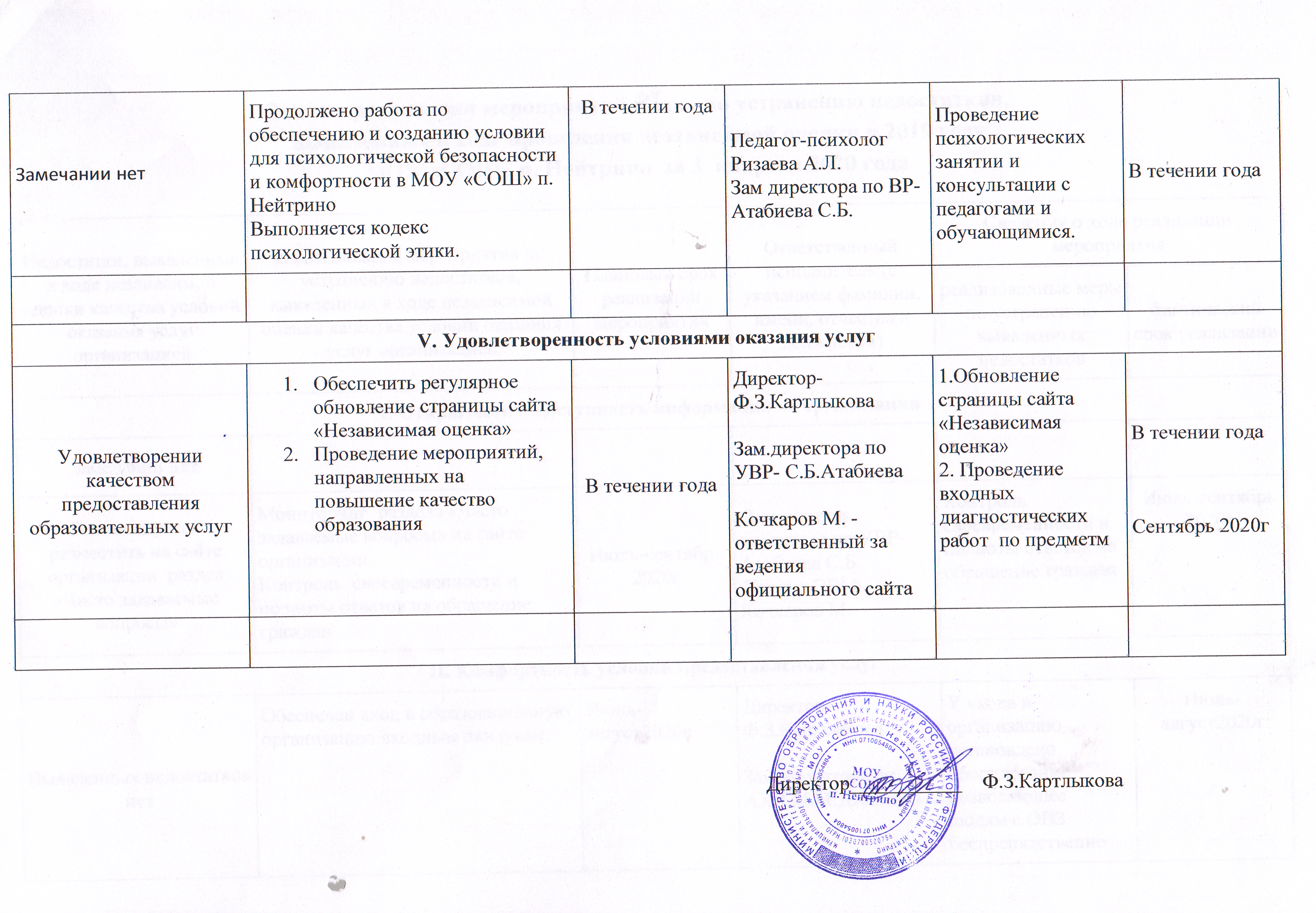 Недостатки, выявленные в ходе независимой оценки качества условий оказания услуг организациейНаименование мероприятия по устранению недостатков, выявленных в ходе независимой оценки качества условий оказания услуг организациейПлановый срок реализации мероприятияОтветственный исполнитель (с указанием фамилии, имени, отчества и должности)Сведения о ходе реализации мероприятияСведения о ходе реализации мероприятияСведения о ходе реализации мероприятияНедостатки, выявленные в ходе независимой оценки качества условий оказания услуг организациейНаименование мероприятия по устранению недостатков, выявленных в ходе независимой оценки качества условий оказания услуг организациейПлановый срок реализации мероприятияОтветственный исполнитель (с указанием фамилии, имени, отчества и должности)реализованные меры по устранению выявленных недостатковфактический срок реализациифактический срок реализацииI. Открытость и доступность информации об организации I. Открытость и доступность информации об организации I. Открытость и доступность информации об организации I. Открытость и доступность информации об организации I. Открытость и доступность информации об организации I. Открытость и доступность информации об организации I. Открытость и доступность информации об организации Замечании нет                                                                                                                                                                                                                                                                                                                                                                                                                                                                                                                                                                                                                                                                      Рекомендуется разместить на сайте организации  раздел «Часто задаваемые вопросы» Мониторинг  раздела «Часто задаваемые вопросы» на сайте организации.Контроль  своевременности и полноты ответов на обращение граждан Июль-сентябрь 2020г Заместитель директора по УВР-Атабиева С.Б. Техник ЭВМ-Кочкаров М.Контроль  своевременности и полноты ответов на обращение гражданИюль-сентябрь 2020гИюль-сентябрь 2020гII. Комфортность условий предоставления услугII. Комфортность условий предоставления услугII. Комфортность условий предоставления услугII. Комфортность условий предоставления услугII. Комфортность условий предоставления услугII. Комфортность условий предоставления услугII. Комфортность условий предоставления услугВыявленных недостатков нетОбеспечен вход в образовательную организацию входным пандусам. Июнь-август2020гДиректор-Ф.З.КартлыковаЗам.директора по АХЧ М.М.ДжаппуеваУ входа в организацию установлено оборудование, позволяющее  людям с ОВЗ беспрепятственно попасть в учреждение.Июнь-август2020гИюнь-август2020гIII. Доступность услуг для инвалидовIII. Доступность услуг для инвалидовIII. Доступность услуг для инвалидовIII. Доступность услуг для инвалидовIII. Доступность услуг для инвалидовIII. Доступность услуг для инвалидовIII. Доступность услуг для инвалидовОбеспечить доступность услуг для лиц с ОВЗОтсутствие сменных кресел-колясокВ течении годаФ.З. Картлыкова Письмо- просьба Администрации с.п.Эльбрус, об оказании помощи для приобретении кресел-колясокПисьмо- просьба Администрации с.п.Эльбрус, об оказании помощи для приобретении кресел-колясок2020-2021г.гОбеспечить наличие в организации условии доступности, позволяющих инвалидам получить услуги наравне с другими получателями услуг  Дублирование  для инвалидов  по слуху и зрению звуковой и зрительной информации.  Дублирование  надписей , звуков и иной текстовой и графической информации знаками, выполненными рельефно-точечным шрифтом БрайляВ течении года Директор-Ф.З.КартлыковаЗам.директора по АХЧ М.М.ДжаппуеваПисьмо- просьба Администрации с.п.Эльбрус, об оказании помощи для приобретении  -дублирования  для инвалидов  по слуху и зрению звуковой и зрительной информации. - дублирования  надписей , звуков и иной текстовой и графической информации знаками, выполненными рельефно-точечным шрифтом Брайля.Письмо- просьба Администрации с.п.Эльбрус, об оказании помощи для приобретении  -дублирования  для инвалидов  по слуху и зрению звуковой и зрительной информации. - дублирования  надписей , звуков и иной текстовой и графической информации знаками, выполненными рельефно-точечным шрифтом Брайля.2020-2021ггIV. Доброжелательность, вежливость работников организации IV. Доброжелательность, вежливость работников организации IV. Доброжелательность, вежливость работников организации IV. Доброжелательность, вежливость работников организации IV. Доброжелательность, вежливость работников организации IV. Доброжелательность, вежливость работников организации IV. Доброжелательность, вежливость работников организации 